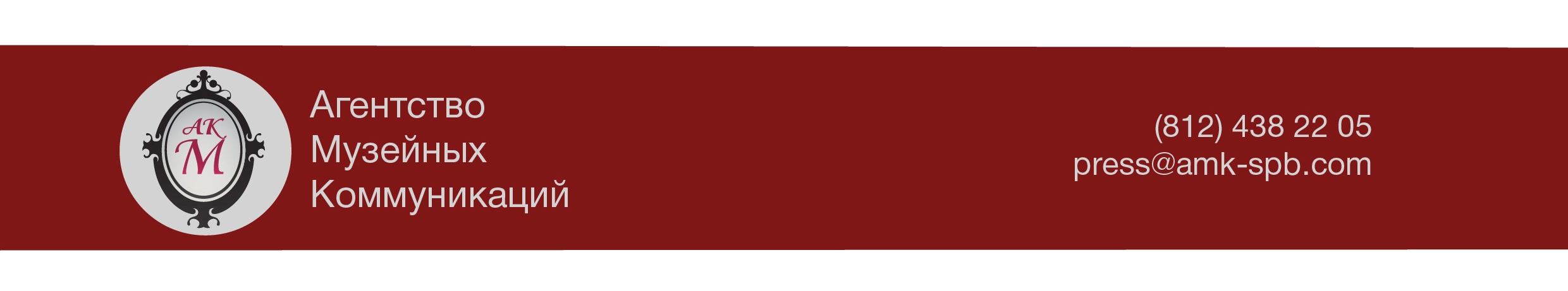 Агентство Музейных Коммуникаций объединяет более 80-ти музеев Санкт-Петербурга и Ленинградской области в единое виртуальное пространство (www.amk-spb.com), (www.playspb.com), курирует специальные музейные проекты РСТ на Северо-Западе РФ, является координатором международного проекта «Менеджмент культурного туризма» на Северо-Западе, член Гильдии МедиаСоюза туристских журналистов России.190000, Санкт-Петербург, ул. Галерная, д.22, тел.  +79119962208, amk@amk-spb.comПервые шаги в музее. (ПШМ 400.5)Для  детей от   5-6-ти   летАбонемент разработан для самых маленьких посетителей музея. 5-6-ти лет  попробуют воспринять музей всеми органами  чувств воспринять 	 культурный код города: увидеть, услышать, попробовать, осязать и поучаствовать.Программа посещение 5-ти музеев по определенным программам  Российский этнографический  музей, музей Варежки, музей-квартира  Римскова –Корсакова, Музей воды, Музей Рериха и др. Программа Знакомство с  народными традициями нашей страны и с одним из национальных праздников (по сезону). Разучивание народных  песенки/танца. Погружение в  народный быт и творчество  (игра )Путешествие вместе  со сказочными героями по Сказочной стране. Интерактивная  прогулка по мифам и легендам  Руси .Первое знакомство с классической музыкой  и операми-сказками  Римскова –Корсакова  по программе для самых маленьких (Золотой петушок, Снегурочка и др.)Знакомство с понятием «вода»  и с пониманием бережного отношения к ресурсам. Путешествие  осуществляется на корабле « по морям , по волнам».Прогулка по Михайловскому замку. Посвящение в рыцари и дамы.Программа может видоизменяться  в зависимости от возраста ребенка, возможностей музеевПрограмма   способствует  развитию   и культурному  воспитанию ребенка.Абонемент рассчитан на посещение   1 взрослого и 1 ребенка Время  посещения : один раз в месяц, по воскресеньям  в 11.00            Даты посещения: 22.10, 19.11, 17.12, 21.01, 18.02Стоимость абонемента на 1 родителя и 1-го ребенка (1+1):  4500 руб. на 5 посещений.Стоимость дополнительного абонемента для взрослого или ребенка -1800руб/персВнимание! Просим распечатать график,  адреса посещений и ваучер покупки. Программы могут незначительно изменяться в связи с ремонтом или закрытием экспозиции